ข้อมูลข้าราชการครู บุคลากร ประจำปีการศึกษา 2556โรงเรียนชุมชนบ้านโต้นศรีพิมลวิทยา  ตำบลบ้านโต้น อำเภอพระยืน จังหวัดขอนแก่นสำนักงานเขตพื้นที่การศึกษาประถมศึกษาขอนแก่น เขต 1สอนตรงวิชาเอกจำนวน คน  คิดเป็นร้อยละ                                                          ลงชื่อ..................................................ผู้รับรองข้อมูล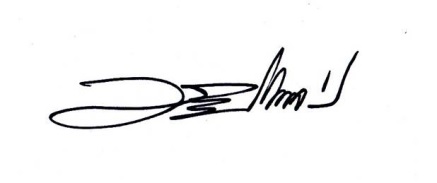 สอนไม่ตรงวิชาเอกจำนวน  คน  คิดเป็นร้อยละอัตรากำลังตาม จ.18(บวก,ลบ)……………………………………   						(                      )												ตำแหน่ง  ผู้อำนวยการโรงเรียนข้อมูลนักเรียน(10 มิย 56)โรงเรียน................................................................................................ที่ชื่อ-สกุลวุฒิการศึกษาสูงสุดวิชาเอกระดับชั้นที่สอนกลุ่มสาระฯที่รับผิดชอบ(ใช้เครื่องหมาย  ในช่องวิชาที่สอน)กลุ่มสาระฯที่รับผิดชอบ(ใช้เครื่องหมาย  ในช่องวิชาที่สอน)กลุ่มสาระฯที่รับผิดชอบ(ใช้เครื่องหมาย  ในช่องวิชาที่สอน)กลุ่มสาระฯที่รับผิดชอบ(ใช้เครื่องหมาย  ในช่องวิชาที่สอน)กลุ่มสาระฯที่รับผิดชอบ(ใช้เครื่องหมาย  ในช่องวิชาที่สอน)กลุ่มสาระฯที่รับผิดชอบ(ใช้เครื่องหมาย  ในช่องวิชาที่สอน)กลุ่มสาระฯที่รับผิดชอบ(ใช้เครื่องหมาย  ในช่องวิชาที่สอน)กลุ่มสาระฯที่รับผิดชอบ(ใช้เครื่องหมาย  ในช่องวิชาที่สอน)กลุ่มสาระฯที่รับผิดชอบ(ใช้เครื่องหมาย  ในช่องวิชาที่สอน)สอนตรงวิชาเอกหรือไม่หมายเหตุที่ชื่อ-สกุลวุฒิการศึกษาสูงสุดวิชาเอกระดับชั้นที่สอนไทยคณิตวิทย์สังคมEสุขศิลปะการงานปฐมวัยสอนตรงวิชาเอกหรือไม่หมายเหตุรวมรวมรวมรวมรวมชั้นชายหญิงรวมอนุบาล 1อนุบาล 2ชั้นประถมศึกษาปีที่ 1ชั้นประถมศึกษาปีที่ 2ชั้นประถมศึกษาปีที่ 3ชั้นประถมศึกษาปีที่ 4ชั้นประถมศึกษาปีที่ 5ชั้นประถมศึกษาปีที่ 6ชั้นมัธยมศึกษาปีที่ 1ชั้นมัธยมศึกษาปีที่ 2ชั้นมัธยมศึกษาปีที่ 3รวมทั้งสิ้น